TEHNISKĀ SPECIFIKĀCIJA/ TECHNICAL SPECIFICATION Nr. TS 0413.003 v1Sprieguma uzrādītājs vienpola 6-20kV/ Voltage detector single pole 6-20kVAttēliem ir informatīvs raksturs/ The image is informative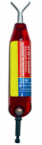 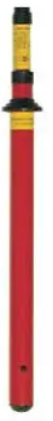 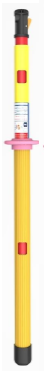 Pielikums/ AnnexIzraksts no testēšanas pārskata veidlapas/ Extract from the test report form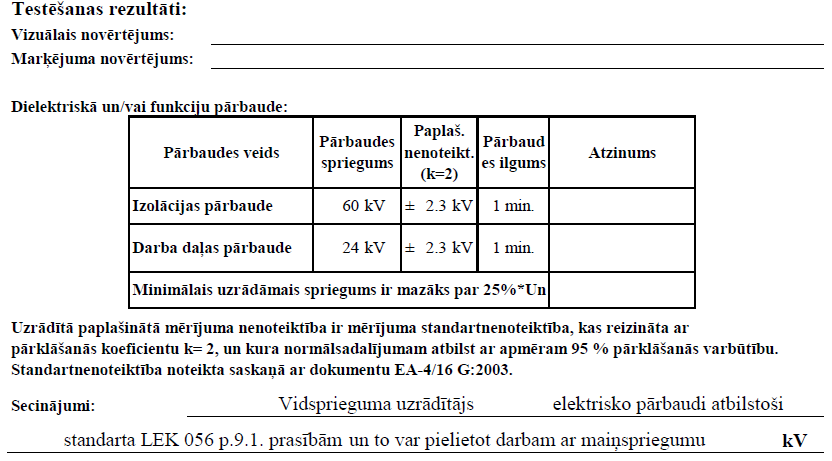 Nr./ NoApraksts/ DescriptionMinimālā tehniskā prasība/ Minimal technical requirement Piedāvātās preces konkrētais tehniskais apraksts/ Specific technical description of the offered productAvots/ Source Piezīmes/NotesPiezīmes/NotesOligātās prasības/ Mandatory requirementsOligātās prasības/ Mandatory requirementsOligātās prasības/ Mandatory requirementsVispārīgā informācija/ General informationVispārīgā informācija/ General informationVispārīgā informācija/ General informationRažotājs (nosaukums, ražotnes atrašanās vieta)/ Manufacturer (name, location of the factory)Norādīt informāciju/Specify information0413.003 Sprieguma uzrādītājs vienpola 6-20kV/ Voltage detector single pole 6-20kV Tipa apzīmējums/Type designation Preces marķēšanai pielietotais EAN kods, ja precei tāds ir piešķirts/ The EAN  code used for marking of the product, if assignedNorādīt vērtību/ Specify valueNorādīt vai, izmantojot EAN kodu, ražotājs piedāvā iespēju saņemt digitālu tehnisko informāciju par preci (tips, ražotājs, tehniskie parametri, lietošanas instrukcija u.c.)/ Specify whether when using the EAN code, the manufacturer offers the possibility to receive digital technical information about the product (type, manufacturer, technical parameters, instructions for use, etc.)Norādīt informāciju/Specify informationPēc pieprasījuma tehniskai izvērtēšanai tiks iesniegts katra ražotāja, jebkura nomināla vismaz viens paraugs/ Upon request at least one sample of each manufacturer of any rating will be submitted for technical evaluation Atbilst/ ConfirmParauga piegādes laiks tehniskajai izvērtēšanai (pēc pieprasījuma), kalendārās dienas (norādīt konkrētu vērtību)/ Delivery time of sample for technical evaluation (on demand), calendar days (specify a specific value)≤ 20Maksimālais garantētais preces piegādes laiks pēc pasūtījuma saskaņošanas, kalendārās dienas (norādīt konkrētu vērtību)/ Maximum guaranteed delivery time of product after receiving the order, calendar days (specify a specific value)≤ 60Preces garantijas termiņš pēc tās piegādes, mēneši/ Product warranty period after its delivery, months12Standarti/ Standard(s) Standarti/ Standard(s) Standarti/ Standard(s) Norādīt vai saistoša EIROPAS PARLAMENTA UN PADOMES DIREKTĪVA 2014/30/ES (2014. gada 26. februāris) par dalībvalstu tiesību aktu saskaņošanu attiecībā uz elektromagnētisko savietojamību vai cita direktīva, t.sk. sagatavota ES atbilstības deklarācija un uz produkta uzlikta CE zīme/ Indicate whether DIRECTIVE 2014/30/EU OF THE EUROPEAN PARLIAMENT AND OF THE COUNCIL (26 February 2014) on the harmonisation of the laws of the Member States relating to electromagnetic compatibility or any other directive is binding, incl. an EU declaration of conformity has been drawn up and the CE marking has been affixed to the product Norādīt informāciju/Specify informationAtbilstība standartam LVS EN 61243-1:2005 +A1:2010  "Darbs zem sprieguma. Sprieguma indikatori. 1. daļa: Kapacitatīvie indikatori maiņspriegumam virs 1 kV (IEC 61243-1:2003+A1:2009)"/ Conformity with the standard LVS EN 61243-1:2005 +A1:2010 "Live working. Voltage detectors. Part 1: Capacitive type to be used for voltages exceeding 1 kV a.c. (IEC 61243-1:2003+A1:2009)" Atbilst/ ConfirmDokumentācija/ DocumentationDokumentācija/ DocumentationDokumentācija/ DocumentationIesniegts preces attēls, kurš atbilst sekojošām prasībām/ Submitted image of the product complying with the following requirements:".jpg" vai ".jpeg" formātā/ ".jpg" or “.jpeg” format;izšķiršanas spēja ne mazāka par 2Mpix/ resolution at least 2Mpix;ir iespēja redzēt visu preci un izlasīt visus uzrakstus, marķējumus uz tās/ possibility to see the whole product and read all inscriptions, markings on it;attēls nav papildināts ar reklāmu/ image not supplemented with advertisingAtbilst/ ConfirmIesniegta preces tehnisko datu lapa, kurā norādīts preces apraksts un tehniskie parametri/ Submitted product technical data sheet specifying the product description and technical parametersAtbilst/ ConfirmIesniegta ES atbilstības deklarācijas kopija, ja saistoša 9.p. minētā direktīva/ Submitted a copy of the EU declaration of conformity, if the directive referred to in p. 9 is bindingNorādīt informāciju/Specify informationIesniegta akreditētas laboratorijas testēšanas ziņojuma (pārskata) un/vai ražotāja atbilstības deklarācijas, atbilstības sertifikāta vai līdzvērtīga dokumenta kopija/ A copy of the test report of the accredited laboratory and/or the manufacturer's declaration of conformity, certificate of conformity or an equivalent document has been submittedAtbilst (norādīt atbilstošo)/Confirm (specify appropriate)Iesniegta oriģinālā lietošanas instrukcija sekojošā valodā/ Submitted original user manual in the following languageLV vai/ or ENLietošanas instrukcija pie preces piegādes sekojošā valodā/ User manual upon of delivery of the product in the following languageLVVides nosacījumi/ Environment conditionsVides nosacījumi/ Environment conditionsVides nosacījumi/ Environment conditionsMinimālā darba temperatūra, kas atbilst vismaz N (normālai) klimata kategorijai, °C/ Minimum working temperature corresponding to at least N (normal) climate category, °C25Maksimālā darba temperatūra, kas atbilst vismaz N (normālai) klimata kategorijai, °C/ Maximum working temperature corresponding to at least N (normal) climate category, °C+45Apkārtējās vides relatīvais mitrums, kas atbilst vismaz N (normālai) klimata kategorijai, %/ Relative humidity of the environment corresponding to at least N (normal) climate category, %≤ 95Tehniskā informācija un konstrukcija/ Technical information and constructionTehniskā informācija un konstrukcija/ Technical information and constructionTehniskā informācija un konstrukcija/ Technical information and constructionVienpola kapacitīva tipa sprieguma uzrādītājs paredzēts darba sprieguma esamības/neesamības noteikšanai 6  20kV elektroietaisēs (gaisvadu līnijās, transformatoros, apakšstacijās u.c.). Pēc konstruktīvā izpildījuma sprieguma uzrādītājs kā atsevišķs sprieguma uzrādītāja indikators ir komplektēts ar salāgojamu izolējošo stieni/ A unipolar capacitive type voltage detector  is intended for determining the presence/absence of operating voltage in 6  20 kV electrical installations (overhead lines, transformers, substations, etc.). According to the design, the voltage detector as a separate indicator of the voltage detector is equipped with a compatible insulating stickAtbilst/ ConfirmSprieguma uzrādītāja indikators/ Indicator of voltage detectorSprieguma uzrādītāja indikators/ Indicator of voltage detectorSprieguma uzrādītāja indikators/ Indicator of voltage detectorNominālā sprieguma diapazona robežvērtības (Un min  Un max), 6  20 kV/ Nominal voltage range limits (Un min  Un max), 6  20 kV , 11Atbilst/ Confirm Sliekšņa spriegums/ Threshold voltage 0,10Un max < Ut ≤ 0,45Un minAtbilst/ ConfirmNominālā frekvence, 50Hz/ Nominal frequency, 50Hz Atbilst/ ConfirmĀra tips, kas atbilst lietošanai gan iekštelpās, gan ārpus telpām sausos un mitros apstākļos/ Outdoor type suitable for both indoor and outdoor use in dry and wet conditions Atbilst/ ConfirmSprieguma esamības/neesamības indikācijas grupa, III/ Voltage presence/not presence indication group, III Atbilst/ ConfirmSprieguma esamības indikācija (aktīvais signāls), pieskaroties strāvu vadošajām daļām/ Indication of the presence of voltage (active signal) when touching current-conducting partsVizuālā un akustiskā/ Visual and acousticKategorija atkarībā no kontakta elektroda, L/ Category depending on the contact electrode, LAtbilst/ ConfirmMaināmi kontakta elektrodi/ Replaceable contact electrodesV (Y) veida un āķa veida/ V (Y) type and hook typeIebūvēts testa elements sprieguma uzrādītāja darbības gatavības pārbaudei (jāspēj pārbaudīt visas elektriskās ķēdes, ieskaitot enerģijas avotu un indikācijas darbību)/ Built-in test element for checking the operational readiness of the voltage detector (must be able to check all electrical circuits, including power supply and indication operation)Atbilst/ ConfirmKomplektā barošanas elements, kura nomaiņa iespējama pašam lietotājam/ The set includes a power supply element that can be replaced by the userAtbilst/ ConfirmKomplektācijā iepakojums (futlāris, soma, kaste vai līdzvērtīgs) sprieguma uzrādītāja uzglabāšanai un transportēšanai/ Supplied with packaging (case, bag, box or equivalent) for storage and transportation of the voltage detectorAtbilst(norādīt atbilstošo)/Confirm(specify appropriate)Izolējošais stienis/ Insulating stickIzolējošais stienis/ Insulating stickIzolējošais stienis/ Insulating stickVienposma, teleskopiska vai saskrūvējama izpildījuma izolējošs stienis/ Single-section, telescopic or screw-on insulating stickAtbilst (norādīt atbilstošo izpildījumu)/Confirm (specify the appropriate design)Izolējošā stieņa izejmateriāls (caurules) atbilst kādam no sekojošiem standartiem/ Insulating stick raw material (tubes) comply with the following standards:LVS EN 61235:2002 "Darbs zem sprieguma - Tukšas elektroizolācijas caurules"/ LVS EN 61235:200 "Live working. Insulating hollow tubes for electrical purposes";LVS EN 60855-1:2017 "Darbs zem sprieguma. Ar putām pildītas izolācijas caurules un viengabala izolācijas serdeņi. 1.daļa: Caurules un serdeņi ar apaļu šķērsgriezumu (IEC 60855-1:2016)"/ LVS EN 60855-1:2017 "Live working. Insulating foam-filled tubes and solid rods. Tubes and rods of a circular cross-section (IEC 60855-1:2016)" Atbilst(norādīt atbilstošo)/Confirm(specify appropriate)Piemērots darbam zem sprieguma: marķēts ar dubultā trijstūra simbolu/ Suitable for live working: marked with double triangle symbolAtbilst/ ConfirmNominālais spriegums, kV/ Nominal voltage, kV20Izolējošās daļas minimālais garums, m/ The minimum length of the insulating part, m0,5Kopējais garums vienposma izpildījuma stienim (ja attiecas) iekļaujas robežās, m/ The total length of the stick of a single section (if applicable) falls within the limits, m1,1 ÷ 1,46Maksimālais garums izvilktā stāvoklī teleskopiska izpildījuma stienim vai saskrūvētā stāvoklī saskrūvējama izpildījuma stienim (ja attiecas kāds no izpildījuma veidiem) iekļaujas robežās, m/ The maximum length in the extended position for the telescopic stick or in the screwed position for the screw-on stick (if any of the types of design apply) fall within the limits, m1,1 ÷ 1,6Satur rokturi ar norobežojošo gredzenu/ Contains handle with enclosing ring (hand guard)Atbilst/ ConfirmKomplektācijā iepakojums (soma, futlāris vai līdzvērtīgs) stieņa uzglabāšanai un transportēšanai/ Supplied with packaging (bag, case or equivalent) for storage and transportation of the stickAtbilst(norādīt atbilstošo)/Confirm(specify appropriate)Neobligātās prasības/ Non-mandatory requirementNeobligātās prasības/ Non-mandatory requirementNeobligātās prasības/ Non-mandatory requirementSprieguma uzrādītāja indikators paredzēts pievienošanai izolējošā stieņa sešstūra un universālai galvai/ The indicator of the voltage detector is intended for connection to the hexagonal and universal head of the insulating stickAtbilst/ Confirm0,5 punkti/ points 0,5 punkti/ points Iespēja teleskopiska izpildījuma izolējošo stieni fiksēt vairākos izvilktos darba garumos/ Possibility to fix the telescopic insulating stick in several extended working lengthsAtbilst/ Confirm 1 punkts/ point1 punkts/ pointIzolējošais stienis atbilst lietošanai jebkuros laika apstākļos (sausā un lietus laikā)/ Insulating stick is suitable for using in any weather conditions (dry and during rain) without additional measuresAtbilst/ Confirm2 punkti/ points2 punkti/ points